 自動修復見積テンプレート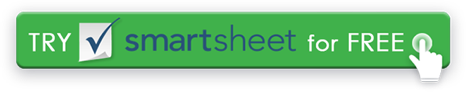 上記の詳細と見積もりは初期検査に基づいており、それ以上の作業/部品が不要であることを保証するものではありません。作業の合計は、作業の完了時に利用可能な詳細に従って行われます。その他の利用規約 (該当する場合)。 会社名会社名会社名ロゴロゴロゴロゴロゴロゴロゴロゴロゴロゴ123 会社アドレス ドライブ123 会社アドレス ドライブ123 会社アドレス ドライブロゴロゴロゴロゴロゴロゴロゴロゴロゴロゴ4階 スイート 4124階 スイート 4124階 スイート 412ロゴロゴロゴロゴロゴロゴロゴロゴロゴロゴニューヨーク市会社都市ニューヨーク市会社都市ニューヨーク市会社都市ロゴロゴロゴロゴロゴロゴロゴロゴロゴロゴ321-654-9870321-654-9870321-654-9870ロゴロゴロゴロゴロゴロゴロゴロゴロゴロゴA U T O    R E P A I R    E S T I M A T EA U T O    R E P A I R    E S T I M A T EA U T O    R E P A I R    E S T I M A T EA U T O    R E P A I R    E S T I M A T EA U T O    R E P A I R    E S T I M A T EA U T O    R E P A I R    E S T I M A T EA U T O    R E P A I R    E S T I M A T EA U T O    R E P A I R    E S T I M A T EA U T O    R E P A I R    E S T I M A T EA U T O    R E P A I R    E S T I M A T EA U T O    R E P A I R    E S T I M A T EA U T O    R E P A I R    E S T I M A T EA U T O    R E P A I R    E S T I M A T Eクライアント名見積数見積数クライアント電話によって準備によって準備クライアント アドレスEST 日付と時刻約束日約束日納入日納入日V I N 走行距離計の読み取り作成とモデル化作成とモデル化ライセンス番号と状態モーター#モーター#注油するオイルを交換するオイルを交換するトランストランス電池フラットリペアフラットリペア洗う洗う差分ワイパーワイパーポーランド語ポーランド語労働記述労働記述労働記述労働記述労働記述労働記述労働記述労働記述労働記述労働記述量量労働合計労働合計部品番号部品名部品名部品名部品名部品名量量単位あたりの価格単位あたりの価格量量部品合計部品合計保険会社小計アジャスター税率を入力してください税率 %0.000%あなたはここに上記の修理を行う権限があり、私は全額支払うことに同意します。あなたはここに上記の修理を行う権限があり、私は全額支払うことに同意します。あなたはここに上記の修理を行う権限があり、私は全額支払うことに同意します。税合計パーティ署名の承認他のコストを入力する他認証日トータル免責事項Web サイト上で Smartsheet から提供される記事、テンプレート、または情報は参照用です。情報を最新かつ正確に保つよう努めていますが、当サイトまたはウェブサイトに含まれる情報、記事、テンプレート、関連するグラフィックスに関する完全性、正確性、信頼性、適合性、または可用性について、明示または黙示的ないかなる表明も保証も行いません。したがって、そのような情報に対する信頼は、お客様の責任で厳重に行われます。